Mrs. L.A. Ruff, Clerk of the Council, Street Parish Rooms, 6 Leigh Road, Street, Somerset   BA16  0HA                                          Tel.  (01458)  440588  Email   street.parish@street-pc.gov.uk               Website   www.street-pc.gov.uk					PLEASE   NOTE   DATE  AND TIMEDear Sir/Madam,You are summoned to attend a meeting of the Planning Committee which will be held virtually using Zoom with remote attendance on TUESDAY, 21st July 2020 at 5:45pm for the purpose of transacting the business specified in the following agenda.  Public Question Time will commence at approximately 5.40 p.m.  The Chair will allow each person who has registered with the Clerk to speak for up to 3 minutes on any subject/s and will firstly explain the procedures for the meeting.  Persons speaking will have been informed that the meeting will be recorded.  The Planning meeting will commence at approximately 5:45 p.m. or as soon as Public Question Time is closed by the Chair.  The meeting will be streamed live on YouTube on the Council’s YouTube channel at  https://www.youtube.com/channel/UCiwCtXUydITXA9OpDqQfvIA/videosIn accordance with standing orders 7 c and d, a member with a disclosable pecuniary interest must leave the meeting and be placed in the waiting room during the relevant item of business, unless permitted to remain following the grant of a dispensation.  Councillorswith an interest in relation to any item of business being transacted at a meeting under Appendix B (Other Interests) or where a matter relates to a financial interest of a friend, relative or close associate, may (i) make representations, (ii) answer questions and (iii) give evidence relating to the business being transacted but must thereafter leave the meeting and be placed in the waiting room, unless permitted to remain following the grant of a dispensation.  At a convenient time the Chair will also give this opportunity to any members of the public who have registered to speak with the Clerk prior to the meeting.Yours faithfully,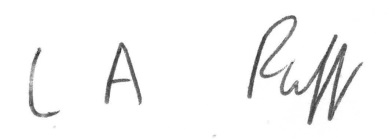 L.A. RuffClerk of the CouncilAGENDA1.	APOLOGIES FOR ABSENCE - acceptance of any reasons offered.2.	MINUTESTo approve as a correct record the minutes of the meeting of the Council held on 16th June 2020 (attached) Page 23.	DECLARATIONS OF INTEREST AND DISPENSATIONS	To receive declarations of interest from Councillors on agenda items and to	receive written requests for dispensations for disclosable pecuniary interests	(if any).  Clerk to grant any requests for dispensation as appropriate.4.	PLANNING APPLICATIONS Page 3To:    Councillors, Birch, Diment, Leafe, Mogg and Wolfers (Zaky)AGENDA ITEM 2:STREET PARISH COUNCIL 	Meeting of the Planning Committee held virtually using Zoom with remote attendance on 16th June 2020 at 6:00pm              PRESENT:             	Councillor L Zaky - Chair 	 	  	                  Councillors: A Leafe, L Mogg		APOLOGIES:         Councillors P. Birch, D Ellis, J Diment 		IN ATTENDANCE:  J Marshfield – Assistant Clerk.33.      MINUTES  	The minutes of the meeting held on 18th February 2020 which had been		circulated, were approved as a correct record and signed by the Chair. 34.	DECLARATIONS OF INTEREST AND DISPENSATIONS 	None.35. 	PLANNING APPLICATIONS The Clerk submitted a report which had been circulated.   	RESOLVED        	2020/1067/HSE Drop kerb and extend driveway at School View House 81A Brooks Road Street - Approval	2020/0984/FUL Split Change of Use Class B1(a) Offices to Use Class A1 Shops (specifically Hairdressers) and Use Class C3(a) Dwelling house – to Use Class B1(a) Office at 213 High Street, Street – Approval on the proviso that technical officers look at the provision for customer parking.2020/1015/HSE Modify existing ground floor layout and erect a 1st floor extension at 40 Brooks Road Street - Approval	2020/1016/HSE Single Storey Rear Extension on South Elevation at 1 Pine Close Street – Approval.			NOTE – 2 new unit approved – 4 since May 2019.		The meeting ended at 6.20 pm.Chair ______________________________AGENDA ITEM 42020/0946/HSE* Demolition of garage and erection of 1.8m high close boarded fence at 2 Cranhill Road Street for Mr Phillips – J Alvis – Reply 3.7.202020/1157/FUL Public realm works including hard and soft landscaping and installation of seating, planters, waste bins, lighting and associated street furniture AT Clarks Village Farm Road Street – A Clark – Reply 9.7.202020/1144/HSE Extend existing single storey 'lean to' at the rear of the property with associated internal works at 20 Wilfrid Road Street for Mr & Mrs Barclay – C Pearce – Reply – 13.7.202020/1145/LBC Extend existing single storey 'lean to' at the rear of the property with associated internal works at 20 Wilfrid Road Street for Mr & Mrs Barclay – C Pearce – Reply – 13.7.202020/1175/HSE Erection of garden store and pergola (retrospective) at Ashgrove Cottage Overleigh Street for Mr & Mrs Milner – J Alvis – 20.7.202020/1208/TCA Gleditsia (T1) - Cut bact by 3m Maple (T2) - Cut back all branches to main stem on west side. Walnut (T3) - Cut back branches to fence line. Maple (T4) & Purple Maple T(5) - Raise crown all round to 4m. Maple (T6) - Raise crown all round to 3m at Greenbank Swimming Pool Wilfrid Road Street for Mr David Mogg – B Walsh – 20.7.202020/1200/HSE Demolish Existing Conservatory and Erect New Single Storey Rear Extension at 66 Cranhill Road Street for Gemma Heal – C Rogers – 21.7.202020/1203/ADV Miscellaneous (illuminated/non-illuminated) advertisements (replacement and additional) to facilitate wayfinding and navigation and provide relevant information for visitors to Clarks Village at Clarks Village Farm Road Street For LS Street Ltd – C Pearce – Reply 24.7.20 2020/1257/HSE Two Storey Side Extension with Porch at 12 Smithfield Road Street for Mrs Lucy Culliford – C Rogers – 29.7.202020/1295/HSE Two storey rear extension at 3 Grange Avenue Street fir Mrs T Furfaro – C Rogers – Reply 31.7.202020/1236/FUL Proposed partial conversion of a domestic storage building into a 2- bedroom single storey dwelling at 154A High Street, Street for Miss A Cullen – J Alvis – Reply 31.7.202020/1294/OTS Application for Outline Planning Permission with some matters reserved for the extension of Street Business Park comprising B1 Business, B2 General Industry, B8 Storage or Distribution,Residential Care Home and Extra Care (Use Class C2), Food and Drink (Use Class A3/A4/A5), construction of new arm to the A39 Quarry Batch, A39 West Way and West End junction, associated internal access roads and paths, parking and service areas with details of access at Land At 347021 136787 Gravenchon Way Street for Mr Mark Fitzgerald – A Clark – 31.7.20APPROVALS AND REFUSALS2020/0796/ADV Retrospective application for the erection of 1no internally illuminated sign on glazing, internally illuminated aluminium fascia panel with acrylic lettering and existing illuminated roundel to be re skinned at Unit A Clarks Village China And Glass Pavillion Farm Road Street – APPROVAL – SPC – NO COMMENTS RECEIVED.2020/0391/FUL Retrospective application for the stationing of a static caravan at Brue Farm Street – APPROVAL WITH CONDITIONS 2020/0882/HSE Proposed Garage and Workshop / Storage at 60 West End Street – APPROVAL WITH CONDITIONS - SPC - NO COMMENTS RECEIVED2020/0826/FUL Replace existing cycle racks with 10 new stainless-steel tubular racks at Greenbank Swimming Pool Wilfrid Road Street – APPROVAL – SPC - advised to leave the decision to the planning officer at MDC2020/0946/HSE* Demolition of garage and erection of 1.8m high close boarded fence at 2 Cranhill Road Street APPROVAL WITH CONDITIONS